證件可於2021年7月28日親臨設於會場的主辦單位登記處領取，領證時間為14:00–18:00（標準攤位展商）/ 11:00–18:00（只限光地展商）。進入場館前，請派1位公司代表帶同公司名片領取。基於安保原因，展覽中心要求每位參展商必須佩戴證件出入。每9平方米展位將獲發3張工作證件；額外證件收費為每張100港幣。在截止日期後更改任何證件資料將收取行政費每張100港幣。(*如需要請另附紙填寫)如需額外付款，請在領取證件前現場付款或匯款至: 付款方式 – 所有支票/銀行匯款/電匯/轉帳請付至:若以電郵把表格傳回給主辦單位(ops@50plusexpo.com.hk)，請以「50+Expo_Form6_[公司名稱]_[展位編號]」作為檔案名稱及電郵主題。截止遞交日期2021年6月17日 (必填)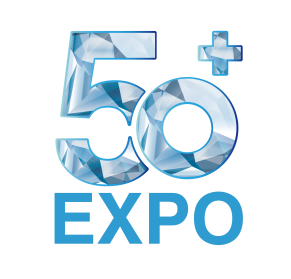 請將此表格（以電子郵件/傳真的方式）交回至相關銷售人員或主辦單位：電話:	(852) 2528 0062傳真:	(852) 3468 1039電郵: ops@50plusexpo.com.hk表格 6 – 展商入場證表格 6 – 展商入場證表格 6 – 展商入場證員工資料　（請以英文填寫）員工資料　（請以英文填寫）員工資料　（請以英文填寫）員工資料　（請以英文填寫）員工資料　（請以英文填寫）員工資料　（請以英文填寫）No.公司名稱先生/女士員工英文姓名職位國家(例)Ki AileMr. SONG, Joong Ki JungkiDirectorKorea12345678910參展公司:展位號:聯絡人:電話:電郵:傳真:簽名:日期: